Agenda med referat for møde nr. 4 – 27.5.2021 i Ejby medborgerhus – Gemsevej 19 kl. 19. Vi mødtes i Ejby som aftalt, BM & RiS kom med overskydende øl, vand og snacks fra havmødet, CRR kom svingende med herligt hjemmebag! Humøret var højt, og glæden stor over at se, at vi også eksisterer i virkeligheden. Vi sad i læsesalen i meget komfortable stole. Deltagerne var: BM (mødeleder og formand), RiS, KJ, LM, AV, CRR, SP, DK, IJ (referent). Godkendelse af referat af sidste møde. OKHerunder: Insektvenlige parcelhushaver i Køge kommune – KJ: KJ havde kontaktet Majken Sundahl i DN’s sekretariat, der foreslog et todelt arrangement, et minikursus i funktion som havementor efterfulgt af et praktisk arrangement, hvilket samlet skal fungere som hjælp til indretning af en insektvenlig have. Der skal deltage en medunderviser og forløbet skal være et lokalt afdelingsarrangement. KJ udpegedes som tovholder på dette projekt. IJ anbefalede bogen: Michael Stoltze et al. (28/5 2020): Sommerfuglehave, Gyldendal, ISBN 9788702293241, 232 pp. Jordarbejde på Dalbyvej – KJ: KJ havde lagt en del stof på Podio til vor orientering. KJ påpegede 4 hovedpunkter: 1) afslag i første runde fra kommunen til jordarbejdet, 2) orientering om, at tilladelse fra kommunen ikke er påkrævet til det først ansøgte, 3) afslag i anden runden til jordarbejder, der indebar terrænændringer på op til 4 m, 4) rapport fra kommunal besigtigelse af det aktuelle areal. Kommunalbestyrelsens reaktion på sidstnævnte afventer. KJ fortæller sin nabo og Walter Brüsch (WB) i DN’s sekretariat om sagens nuværende status. KJ bedes understrege over for WB, at der er behov for en lovændring, som DN kunne tage initiativ til, hvis sådanne sager skal løftes. CRR påpegede atter, at disse jordpåfyldningssager er meget vanskelige at føre til gavn for landskab, natur og miljø. CRR fandt dog en interessant ny (?) mulighed i Miljøskadeloven, hvor CRR særlig henviste til §§22 og 7, og vil se nøjere på dette.Præsteskoven og springfrøer. Status – BM: BM havde haft kontakt til Miljøstyrelsen (MST) om bilag IV arters beskyttelse og havde stødt på analoge problemer, som IJ har oplevet på Glentehøj: Hvem gør hvad (kommune og/eller MST), og hvem effektuerer bilag IV beskyttelsen i DK? Mens vi afventer en eller anden afklaring, må vi handle. BM havde kontaktet Camilla Nyhøj, der af MST blev opfordret til at danne en ’Præsteskovens Venner’ forening og gennem den søge kommunen om lån til opkøb af/i Præsteskoven.Digesvaler på stranden og storke på driving range. BM: BM havde på FB opslået fotos fra Sønderstrand af digesvalerne, som ’fredes’ af entreprenøren; tak! Digesvalen er, ifølge seneste Atlas III rapport i stærk tilbagegang på landsplan. 4 storke havde landet på driving range på Skovbo Golfklubs område. IJ oplyste, at storken forventes at gå frem i de kommende år i DK. Kan vi håndtere det forventede babyboom?Møde med Køge bugt stenrev. BM: BM ytrede stor tilfredshed med mødet, men var skuffet over det beskedne fremmøde, og den manglende tilkendegivelse af afbud fra bestyrelsens medlemmer! Husk dette fremover. Velux fonden forventes at yde 8 mio kr til projektet, forudsat de berørte kommuner yder 2 mio kr tilsammen. Vi bakker op om projektet, der kan råde bod på fortidens fjernelse af sten i Køge bugt. Vi foreslår marinbiolog Michael Olesen som oplægsholder til årsmødet (sd).Valore mose. Majsdyrkning! Kommunen har givet OK for majsdyrkning i det fredede område ned mod en sårbar sø, som følge af en upræcis formulering i fredningskendelsen. VI er modstandere af denne majsdyrkning, og sender kommunen en protest med reference til den kommende forvaltningsplan. CRR vil også hér søge hjælp i Miljøskadeloven, om muligt.Sommerfugle ambassadør i Køge. Asthildur Arnadottir – Se vedh. opslag af stilling samt ansøgning: BM inviterer hende til næste bestyrelsesmøde. Vi vil gerne have hende lokalt forankret!Stevns ringvejen, de nye forslag – skal vi kommentere sagen eller indgive høringssvar sammen med Stevns? Vi besluttede ikke at gå ind i sagen, der bliver håndteret af DN Stevns.Ture i 2021- efter sommer - om COVID19 situation tillader det?!Kimmerslev sø – besigtigelse af evt. udsigtsfredning 9.6 kl. 19. Kløvermarken 11. Tak til KJ, og følgende meldte sig til: BM, RiS, SP, CRR. Giv venligst KJ besked, hvis i ønsker at deltage eller det modsatte.Ringsbjerg. 13.6 kl. 10. Alle deltagere på plads, også LMSommertur til Ege Kystvejen 45, Strøby Egede. d. 26.6 kl. 12. SP tilbudt at stå for mad : Applaus til SP, som venligst vil lave lidt mad til os. Vi bliver 9 personer.Naturens dag 12.sept. Ejby mose – Fup og fakta i klimadebatten: SP, LM og DK står for et insekthotelarrangement i Spejderhytten, som er reserveret den 12 september. DK har billedmateriale, og SP modtager med kyshånd materialer, der kan benyttes til formålet. IJ vi i denne sammenhæng causere om true/false i klimadebatten (det er jo kinesernes skyld, alt sammen!). SP og IJ annoncerer inden 15 juli i Natur & Miljø.Evt. flere i efteråret? IJ vil arrangere en mos-lav tur og en svampetur. Nærmere følger.Kommunalvalg 2021Hvad er vores plan? Oplæg fra foreningen til hvordan vi kan forberede KV21. Møde med politikerne evt. i samarbejde med journalisterne - Grønt håndtryk – FB gruppe Kommunalvalg for DN afdelinger. Vi enedes om at arbejde for en paneldebat med politikerne i Braunsteins lokaler, og foreslår CRR som ordstyrer. Debatten foreslås lagt en gang i ugerne 40 og 41, og BM udsender en doodle til politikerne herom. Vi skal formulere 5-10 spørgsmål, som vi ønsker klare svar på, og som vi siden kan følge op. Spørgsmålene udarbejdes på et særskilt bestyrelsesmøde. Opdatering af folderen om Fremtidens natur i Køge.  Status: IJ arbejder på sagen er kommet lidt af vejen. Udkastet kommer rundt til alle til kommentering.Curt Gyde fra Frivillig i miljøorganisationen VedvarendeEnergi vil gerne deltage i udarbejdelse af spørgsmål til de politiske partier. BM anbefalede, at vi inddrog ham som ønsket.Hvem gør hvad? Pkt. 1 og 3: BM; pkt. 2: IJDeltagelse i Træskulpturfestival på Torvet. RiS deltager d. 16.6 kl. 14 og d.7.8. kl. 11. SP vil bistå RiS i at fortælle hvorfor naturen er så vigtig. Thomas Neumann fra DN’s sekretariat deltager. AV donerer små træer, gerne linde, til arrangementet. CRR ønsker også at deltage. Kontakt RiS, hvis man ønsker at bidrage.Referat af møde med ETK – 25.maj: Et godt møde, nu en fast tradition. Referat nedenfor.ISOBRO projekt – blomsterengsområde etableres af elever på Ellemarksskolen. Orientering CRR 15 min Status. Dårligt vejr har forsinket projektet. CRR havde købt og modtaget frøene til udsåning, der forventeligt sker i ugerne 38 og/eller 40.Brian Jacobsen – ny frivillig. Dukkede ej heller op til dette møde. BM skeptisk over seriøsiteten.Planlægning af efterårets møder. HUSK kalender: Møde 5 2021: 9 august kl 19-21:30, enten hos IJ eller i Ejby Medborgerhus; mæde 6 2021: 13 september kl 19-2130 hos IJ; Årsmøde 2021: 25 november kl 19 i Køge Kulturhus, Strandgade 40. Marinbiolog Michael Olesen, lektor emeritus, nu Rambøll, molesen@bio.ku.dk, foreslås som foredragsholder, BM/ IJ kontakter ham.Naturpark Køge Ås. Jonas Whitehorn (A). Se mails I Podio. BM går en tur på Åsen med Jonas, og bestyrelsen vælger en positiv indfaldsvinkel til projektet, som ikke må forsinke/begrænse indsatsen for de fredede og generelt beskyttede områder. Regnemark Mose vil være en del af projektet, og her kan gøres en god indsats som opfølgning på tidligere naturpleje i områdets vestende. Vore ønsker er primært at sikre naturværdier, samt give offentligheden mulighed for at opleve dem.Rydning af levende hegn. Henvendelse fra Karina Bernholm Åshøjvej. Se mail i Podio. Vi kan ikke påvirke meget i det konkrete tilfælde, men kan understrege, at vi generelt ser fjernelse af opvækst på sydsiderne af hegn og diger som et fornuftigt tiltag for dyrelivet, planter samt mosser/laver.Landzonetilladelser – LM. BM havde glædet sig til dette punkt, men det var vist en smutter. Hjemmeside og FB side??? – Lars Olaf har sagt fra. Efter mødet har BM fået bekræftet, at AV kan indtræde som administrator ved henvendelse til DN’s sekretariat, hvilket BM vil gøre.Evt. IJ oplyste, at vinterkarsen (Barbarea spp.) blomstrer lige nu ved indgangen til sommeren! Paradoksalt. Logik: Man spiste bladene fra de overvintrende rosetter (den er 2-flerårig) som delikatesse om vinteren og i det tidlige forår. Velsmagende!Referent IJAd pkt. 2 JordpåfyldningSe vedh. filer i podio. Walter Brûsch bør ud fra alle sagsakterne afgøre om vi har en klagesag. Ad. Pkt. 3 PræsteskovenMøde med Marie Stærke, Bjarne B. Svendsen, Camilla Nihøj og Niels Rolskov d.4.5. Dagen før havde HB fundet springfrøer i området, så diskussionen gik meget på hvorvidt tilstedeværelsen af bilag IV arter i området alene ville sikre skovens beståen eller det er nødvendigt at købe skoven fra Vallø stift. Efterflg. Har naturforvaltningen fralagt sig ansvaret for screening for bilag IV arter i området og henviser til MST. Henvendelse til MST d.18.5.2021 (Rikke Reumert Schaltz) med ønske om at blive henvist til rette myndighedsforvaltning har endnu ikke resulteret i en afklaring. Jeg har ikke fået et svar!Samtidig forlyder det at flertallet for at købe skoven smuldrer i byrådet, så dannelse af forening til bevarelse af skoven er en hastesag. Det er lettere at låne /eller stille lånegaranti  for kommunen til en forening i stedet for private ildsjæle.  Camilla Nihøj er gået i gang.  Ad. Pkt. 5 Møde med KBS d. 11.5Politikere fra 5 partier deltog i den spændende redegørelse. Stor spørgelyst og interesse. Delt på mange fb-side. Desværre ikke så meget med i Dagbladets interview med Allan Scheller. AS kommer og præsentere projektet på næste NRM 15.6.2021Ad pkt.6 Majsdyrkning i Valore moseBirte Hvarregård har tidligere spurgt om hjælp til tolkning i Fredningsnævnet. F vil ikke hjælpe med fortolkning kun behandle konkrete ansøgninger om dispensation. Kåre Scchultzs konklusion: Fredningen indeholder ikke forbud mod dyrkning af enårige afgrøder (fx majs), gødskning og sprøjtning på de to matrikler (5c og 8g).Ad. pkt. 8 StevnsvejenCharlotte Falk har henvendt sig om støtte til modstand mod forslaget om ”ny” statsvejen (nr. 5 på billedet Kruse fra DN Stevns. DN Stevns/Inge Ambus ønsker at vi sætter os sammen i næste uge og skriver et fælles høringssvar.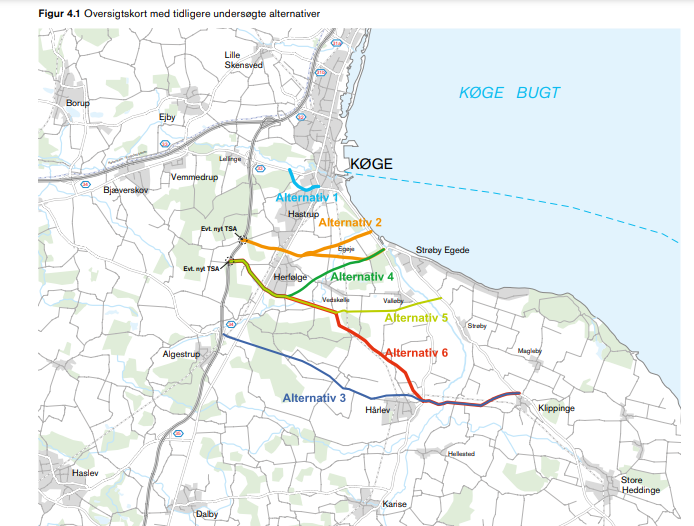 Ad pkt 12. ETK dialog mødeBerit Jacobsen, Charlotte Fryd, Morten Suhr, Rasmus Berg (Den nye Henrik Lerdorf) Ina Holleufer Jaller, Lasse Yssing, KJ, IJ og BM. Gennemgang af aktuelle sager fra de enkelte områder. Status for digeprojekt blev gennemgået. Det endelige projekt kommer i høring i sidst på året. Gennemgang af slåningskort for Borupområderne. Aftalt at der fremover startes i vest og sluttes i øst. Status for Køge å stien hvor udbedring af skilte og grusveje foregår i øjeblikket. Der er sket en flot renovering af Herfølge gadekær. Der arbejdes pt. På gadekæret i Lille Salby. Det er kun de gadekær der ligger på kommunalt område der renoveres.Nye skilte på strandene vedr. hunde/ynglende fugle blev fremvist. DN ønsker tilsvarende infotavle for ringplettet gøgeurt. De aftaler vi indgik vedr. græsslåning og harvning sidste år bliver fint overholdt. ETK vil sikre at der fremover afhentes affald fra affaldsindsamlingen mandag morgen.Der kommer plejeplan for søndre strand. (Kaja praktikant udarbejder). Noget opvækst bla. Invasive arter bliver fjernet to gange om året, men ikke alle de høje træer.Der findes en liste over formænd for grundejerforeningerne i Køge kommunes på KK (eller var det ETKs) hjemmeside. 